от «14» 02 2018 г.                                                                                                   № 120О Плане основных мероприятий на 2018 годпо проведению Года гражданских инициативВ целях привлечения активности граждан, совершения гражданских поступков, участия населения в деятельности добровольных общественных организаций для отстаивания индивидуальных и групповых интересов, достижения поставленных целей и общественного блага, городская Администрация постановляет:Утвердить План основных мероприятий на 2018 год по проведению Года гражданских инициатив (далее-план) согласно приложению, к настоящему постановлению.Ответственным исполнителям осуществлять необходимые мероприятия в рамках проводимого Года гражданских инициатив.Опубликовать настоящее Постановление в порядке, предусмотренном Уставом МО «Город Мирный».Контроль исполнения настоящего Постановления возложить на Заместителя Главы Администрации по социальным вопросам Син Ю.И.Глава города                                                                                                           К.Н. АнтоновАДМИНИСТРАЦИЯМУНИЦИПАЛЬНОГО ОБРАЗОВАНИЯ«Город Мирный»МИРНИНСКОГО РАЙОНАПОСТАНОВЛЕНИЕ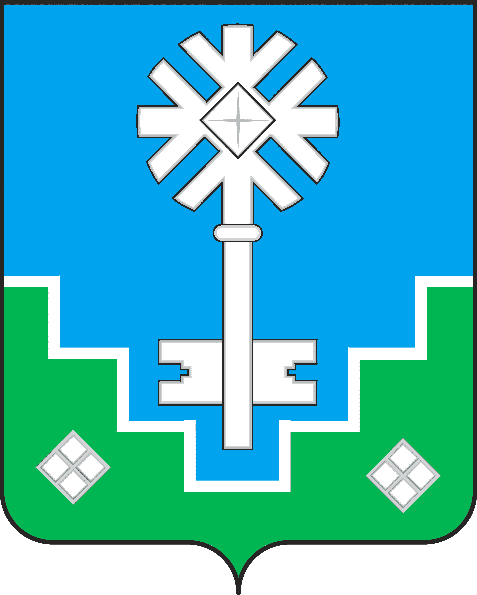 МИИРИНЭЙ  ОРОЙУОНУН«Мииринэй куорат»МУНИЦИПАЛЬНАЙ ТЭРИЛЛИИ ДЬАHАЛТАТАУУРААХ